Съобщението е преформатирано, частично активирано и съдържа някои допълнения към изречения.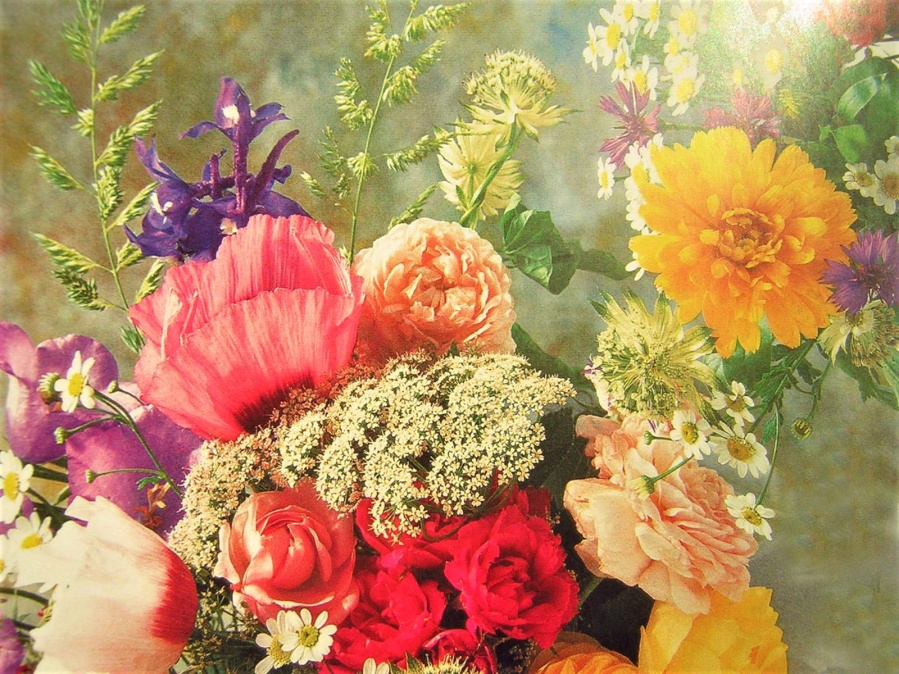 Причини за предполагаеми нелечими болести и шансовете им за излекуване от божествена гледна точка, както и създаването на съседни и взаимосвързани светове с напълно различни начини на живот.- Част 3 -Продължение на божественото послание:От моите описания можете да разберете колко трудно е за медиума и неговата душа, който е във връзка с неземни, бивши лечители и полага ръце върху болни хора, да се освободи от тяхната магия или привличане. Може би вече ви е ясно колко опасно е да се обръщате към така наречените "извънземни лечители" и да се лекувате от тях. Наистина те работят с незаконни сили и имат на своя страна помагащи души, които следват същата посока на живот и не са в никаква сърдечна връзка с мен в своята житейска същност. Тези помагащи души работят със собствена воля, тъй като и те са живели в човешко тяло в земно време. От това можете да разберете, че както човекът е живял в предишните времена, така и душата му е в по-голямата си част установена и затова тя отново продължава в земния живот това, което е започнала във физическото тяло или вече е практикувала в продължение на много прераждания - лечение без божествени сили.Моят любящ дух има голямо разбиране за объркания човешки живот, както и за невежеството на хората относно космическите събития и най-вече за измамната работа на земните души. Но за мен и за чистите същества от светлина е ужасно да се вглеждаме в човешкия живот и да преживяваме как хората, без да знаят, постоянно са изложени на въздействието на незаконните отрицателни сили и по този начин несъзнателно натоварват душите си. Повечето хора не знаят, че във физическия космос има два вида сили. Те не научават за това, освен ако не получат предавания от зрели вестители, които вече са имали опит с тези два вида сили. Благодарение на развитата си чувствителност те вече могат ясно да усетят разликата между двете сили. Това им дава възможност да определят състоянието на съзнанието на даден човек доста бързо, т.е. те могат да усетят чрез връзката с аурата или когато говорят с някого, с кои сили е съобразен в момента и дали вибрира ниско или високо. Тази чувствителност е невъобразима за повечето хора, тъй като те напълно са прикрили вътрешната си небесна чувствителност с негативен начин на живот и сили от този незаконен свят.За един духовно невеж човек без екстрасензорни житейски преживявания е трудно да си представи, че човешките клетки от жизненото ядро на високовибриращата душа могат да абсорбират моите двуполюсни божествени сили, но също така и незаконните еднополюсни отрицателни сили от човешкото подсъзнание. Човек, който все още не е облъчен от моя дух на любовта, разбира се, не може да си представи, че лечителят работи с незаконни сили и в присъствието на заблудени земни души, защото е твърдо убеден, че този човек върши добра работа за тежко болни хора. От неговата духовно ограничена гледна точка е немислимо, че лечителят може да направи нещо незаконно или лошо, защото външно е много ангажиран с благополучието на болния.За да си представите по-добре, сега ще ви обясня приблизително разликата между силите. Първо биполярните от моя небесен източник на любов: Небесното същество е създадено от родителите на първоначалното сътворение, техните синове и дъщери, както и техните потомци - вашето вътрешно същество също е било там - с два различни вида енергия, положителна и отрицателна, и всяка от тях съдържа частици плюс и минус. Двете сили са обединени и имат двоен светлинен лъч, двойна светлина и въздействие върху небесните светлинни равнини - те са различни еволюционни области с безброй галактики и планети, в които живеят светлинни същества. Свързаните сили излъчват своята двойна светлина и въздействат по фини светлинни канали върху всички живи атоми, изграждат ги и ги поддържат постоянно във висока вибрация. Благодарение на двете обединени, силно вибриращи небесни сили от Първичното централно слънце Небесното царство е пронизано от светлина и има вечно съществуване.От друга страна, отрицателната сила, която е само един полюс, т.е. лъч енергия, съдържа твърде малко градивни и запазващи енергии за атомните частици в грубото материално и фино низшето битие, което означава, че те са краткотрайни и когато се съединят, за да образуват обект, скоро отново се разпадат. Така е и с човешките клетки, които са съставени от най-малките атомни частици и могат да се свързват само ограничено, защото липсва положителна сила. Кондензираните атоми вибрират много слабо и обектите в твърдо състояние не могат да бъдат проникнати от еднополярните лъчи на вашето Слънце и затова виждате сенки. Това е така само в грубия, нисковибриращ космос, където действат еднополюсни отрицателни сили.Някогашните паднали същества са изграждали световете си главно с помощта на лъча светлина, т.е. с еднополюсната отрицателна сила, защото в противен случай етерните атоми на галактиките, слънцата и планетите биха попаднали отново в небесното привличане и биха изгубили непоклатимата си позиция в своите трапчинки. Постъпката им беше разбираема и далновидна, но фактът, че все повече променяха някогашния си небесен начин на живот в обратна посока, наистина не беше мъдър от тяхна страна, или по-скоро имаше много пагубен ефект върху живота им в капаните. Това имало и лоши последици за енергията, която те донесли със себе си от първоначалното небесно слънце, и за извъннебесния им живот за определен период от време.Чрез нисковибрационен начин на живот, някои от които напълно противоречащи на небесния принцип на живот, те потъвали със светлинните си тела все по-ниско във вибрациите си и след много космически еони, около две трети от престоя им в техните паднали светове, почти всичките им енергийни резерви във вътрешната същност били изчерпани. Както вече знаете, отчаянието на дълбоко падналите същества от липсата на енергия ги е тласнало към безсмислен живот и към голяма трагедия, съпътствана от съдбата - това се вижда особено добре на вашата планета. Благодарение на техните безумни действия цялото творение е близо до сценарий или по-скоро до състояние на безпорядък, разрушение и разпад.Е, еднополюсната отрицателна сила, която съдържа и плюсови и минусови частици, се възприема от моя вселенски дух на любовта и от небесните същества като незаконна сила, тъй като тя притежава само отрицателния лъч и чрез чести манипулации в елементарните атоми сега действа напълно отчуждено от небесния живот на закона. Това, разбира се, има сериозни последици за душата, която е създадена с биполярни или по-скоро с бирадиантни сили и сега трябва да живее извън обичайния си начин на живот. Ако едно паднало същество отново иска да се върне в небесното царство, то не е пощадено да ми предаде за преобразяване всички запаси от незаконния живот от световете на падението.Със сигурност е трагично за вас да чуете такова нещо, но сега ви казвам утешително: Ако сега започнете да се откъсвате от незаконното поведение на ниски вибрации и негативни сили, тогава Аз помагам на душата ви през нощта, когато човешкото ви същество спи дълбоко, да ги трансформира. Моля ви винаги да предавате деня на мен за трансмутация, но преди да го направите, ви моля да спрете с високовибрационното си сърце с мен вътре и все още да правите "самопознавателен анализ на събитията от деня". Това ще ви помогне още малко да опознаете съзнателно себе си в своето все още непознато поведение и когато топло се върнете към мен във вътрешното си същество, тогава ще успеете по-добре да различите кои от вашите поведения, думи и мисли не са били в небесния принцип на живота на двулъчевите сили. Това ти помага да ставаш все по-чувствителен и ако успееш да го постигнеш, тогава вече не си далеч с душата си от небесния живот и от мен, най-сърдечното и любещо безлично същество, Божеството Аз Съм в Първичното Централно Слънце. Тези успешни стъпки по пътя обратно към Небесното царство ви пожелавам много!Наистина, с ограниченото си съзнание на човек му е много трудно да разбере, че действат различни сили - невидим факт. Но именно това са искали тогавашните непоправими създатели на човека и това продължава да е така и днес. Падналите същества в земния свят умело прикриват разликата в силите от вътрешните хора чрез падналите небесни вестители. Поради това незнание за естеството на силите много духовно ориентирани хора сега погрешно вярват, че моят любовен дух винаги ще се свързва с тях, когато предава лечебните сили, и че трябва да ми благодарят, особено когато постигнат лечебен успех. Но в действителност е така, че те са получили изцеление чрез незаконни, еднополюсни отрицателни сили - в които моят любовен дух няма ефект, защото са насочени срещу небесното творение и неговото изграждане и постоянно запазване на живота - и това по-късно веднъж в отвъдното има лоши последици за душите им. Душите в отвъдното, които са помогнали, се приближават към душата, свързана с нишки от светлина, и искат да си върнат предварително разтеглените отрицателни лечебни сили. Обикновено не ги интересува откъде ги е взела душата, важното е да си ги върне. Преди това те не оставят душата на мира.Този факт може да накара някои от вас да се страхуват, да се тревожат за бъдещето или да се натъжават, защото са позволили да бъдат лекувани от извънземен лечител. Ако сте си позволили това, моля ви да не го приемате толкова тежко. Сега имате възможност, ако желаете това доброволно и по убеждение, да ми предадете за трансформация погълнатите негативни сили на отвъдния лечител. През нощта ще изтрия негативните хранилища, така че непокорните души да не могат повече да ви изискват енергия. Предайте ми и невидимите светлинни нишки, свързващи с отвъдния лечител и неговите помощници (души) в отвъдния свят, дори и да не знаете нищо за тях. Поради моя грижовен начин на живот и загриженост за вашата защита в този тъмен свят на измами ви моля да обмислите добре дали искате да бъдете лекувани от лечителя от отвъдното, дори ако той може да ви освободи от болката с отрицателни сили или да излекува тежката ви болест. Ако искате, ще ви помогна да се освободите от привързаността към душите, които са работили заедно с лечителя от отвъдното. Отсега нататък се доверявайте на моето вътрешно изцеление и тогава всичко във вас ще бъде отново наред.Сега някои от вас може да се запитат какво можете да направите, ако се разболеете сериозно.Моят любящ дух ви препоръчва, освен лечебните процедури на специалистите, да идвате при мен по няколко пъти на ден във вътрешното си същество и да поискате лечебни сили чрез душата си, респективно нейната жизнена същност. Винаги ви помагам, дори ако в началото не усещате лечебните сили от моя източник на любов и не се забелязва напредък във възстановяването. Тъй като постоянно идвате при мен, божествената двуполюсна енергия от моето най-голямо универсално сърце на любовта се умножава във вас. В резултат на това мога да предизвикам все повече положителни неща в клетките ви, съответно да инициирам изцеление. След като постоянно се подхранвате от моя вътрешен лечебен източник, идва дългоочакваният пробив към лечебния успех и вие ще се радвате на това състояние и ще сте по-богати на красиви преживявания благодарение на постоянната си отдаденост на моята Божия любов.Това не означава, че трябва постоянно да оставате с мен вътре, не, това е възможно само за вас, но и за никой друг вътрешен човек. За успешното изцеление чрез моите любовни сили е важно да влизате във вътрешното си същество на кратки интервали от време, приблизително на всеки два часа, с отворено сърце от любов към мен, тогава вътрешните сили в душата се увеличават и клетките се възползват от тях. Те стават все по-живи и вибрират отново с клетките, които все още работят добре в други части на тялото, и се отварят все повече от клетъчното ядро за моите биполярни любовни сили. Това е възможно за всеки свързан с Бога тежко болен човек.Но мнозина се примиряват вътрешно и изпадат в постоянна депресия от самосъжаление. Това понижава вибрациите им до такава степен, че те трудно могат да се молят сърдечно и да приемат моите любовни сили. Това е много жалко за моя полезен дух на любов в сърцето ви, а също и за този, който вече не е в състояние да излезе от състоянието си на самосъжаление.Моля ви да се отървете от погрешното схващане, че не бих ви помогнал в спешна ситуация и уж толкова лесно бих ви оставил сами в този еднополюсен, хладен за сърцето свят на падащи същества. Не, ще опитам всичко, за да се уверя, че сте добре!Вие самите сте отговорни за своя човешки и извънземен душевен живот. Ето защо сега ви моля сърдечно, дори ако в момента страдате много от някаква болест, не се страхувайте, Аз все още съществувам, живея във вас и бих искал да ви помогна, за да се възстановите отново. Помагам ви в трудните ви житейски ситуации, когато мога да го направя - моля, не забравяйте това!Да се хармонизираш добре вътрешно с мен, универсалния дух на любовта, това е било абсолютно необходимо за вътрешните хора в предишните земни времена - които са били белязани от терор и насилие - за тяхната защита и ръководство, а днес е също толкова важно и необходимо, за да оцелееш добре в опасния живот в тъмната зона на падналите същества. Тази грижовна и сърдечна молба вече изказах на някогашните сърдечни, вътрешни хора (същества от небесния план на спасението) за вестители на моята любов и днес я изказвам и на вас, които вече сте постигнали велики неща на земята, защото често сте заставали на моята страна на въздигането и опазването на живота. С това ви уведомявам: Много души (светлинни същества) от вътрешните хора - някои от вас сега ще се почувстват адресирани и ще усетят чрез радостната душа във вас духовното духане на моя любовен дух - са напуснали светлия си дом и славния си небесен живот, за да се въплътят доброволно известно време на тази нисковибрираща и безпросветна земя. Тяхното изцяло изпълнено с безкористност сърце не можеше да не работи жертвоготовно за цялостното творение, т.е. да помага на дълбоко падналите същества чрез постоянната сърдечна връзка с мен и високото им душевно съзнание.Е, някои трагично са загубили вътрешната си ориентация към мен поради духовното си невежество и светската си ориентация, затова погрешно вярват, че съм недостижим за тях. Моля, освободете се от мисълта, че ще ви изоставя в тежкото ви заболяване и че ще трябва да се справите сами. Не, това никога няма да се случи, защото много те обичам!Наистина, дори ако едно същество е паднало дълбоко в съзнанието си и в момента стои отделено от небесната светлина, то продължава да бъде обичано от моето най-голямо вселенско сърце. Но аз мога да обичам само онези качества на космическото същество от светлина, които идват от небесните закони и начини на живот. Това е за ваше по-добро разбиране: Обичам само всяко от вашите живи качества на небесното същество, както и финото ядро във вашите клетки, където моят любовен дух е в квинтесенцията на небесния живот, плюс светлите частици на вашата душа, които не показват никаква тежест от падащото същество. От друга страна, аз отхвърлям всяко ваше непривлекателно поведение, думи и мисли, които съдържат противоположни сили и вибрации, т.е. не идват от вечното небесно Творение. Затова ви моля още сега да ми ги предадете за преобразяване, ако искате доброволно да се освободите от тях, за да можете отново да живеете в небесния закон.Моля те, разбери прозорливо моите напътствия относно любовта ми към теб: Как може моят любовен дух да те обича с твоите недостатъци и слабости - които не се съдържат в небесния закон - без "ако" и "но", когато е проникнат от небесните закони, които винаги помагат на небесните същества в техния еволюционен живот, за да узреят още повече духовно и да се чувстват добре? Ето защо моят любовен дух може да обича във вас само това, което всеки ден осъзнавате с отворено сърце от небесните правила на живота. Моля те, бъди мъдър и помисли: ако моят дух на любовта би те обичал с всички лоши, респективно незаконни черти на характера, които съществата на грехопадението са придобили по трагичен начин в хода на своето отвръщане от небесния живот на закона, тогава моето същество би трябвало да притежава същите лоши качества и характеристики като теб. Но това не е така. Вашите лоши качества на съществуване идват от създателите на този свят, които са подготвили падението на творението тук, а вие сте ги поели от тях повече или по-малко неосъзнато. Моят дух на любовта може горещо да обича във вас и във всички паднали същества само небесните благородни и законни качества на съществуване, които се излъчват от моето слънчево, безлично божествено същество в първичното слънце и действат във вечните космически същества.Точно както Аз обичам хората и отстъпилите същества в Падението, те са обичани по същия начин и от небесните същества. Тъй като всеки от небесните домакини би искал да се доближи до нашия небесен принцип на живот, аз ги съветвам да се променят още сега, т.е. да обичат само небесните качества на човека и да се дистанцират от лошите (незаконните) му качества. Това означава, че в ежедневните анализи на самопознанието би било добре да отхвърлите честно признатите лоши качества, защото от вътрешно убеждение искате да постигнете добър напредък в облагородяването на съществата, тогава сте на най-добрия път да разберете любовта на сърцето ми към всички същества и да живеете справедливо, свързани с небесния закон. Давам ви още един съвет, който може да ви помогне да разберете по-добре любовта ми към обременените хора и техните души: Който е осъзнал факта, че живее вътрешно свързан с космическо същество (душата си), което произлиза от силите на любовта на вселенското сърце на първичното централно слънце (сътворението-зенит), от което моят безличен дух на любовта работи за цялостното сътворение, той може добре да си представи, че вътрешното му същество трябва да има само добри и положителни небесни качества. Но тъй като грехопадението, или по-скоро разделението на творението, постепенно е прикрило красивите и сърдечни небесни качества в падналите същества чрез чужди начини на живот, се е стигнало до ситуация, в която се е стигнало до загуба на небесни качества в някогашните чисти същества. Това се е пренесло сериозно в човешкия живот, тъй като предишните властни и надменни създатели на човека са искали да живеят само с няколко небесни качества и затова съхранението на гените за човека от този свят е отпаднало.Това означава, че сега човекът вибрира много ниско, защото само много малко законни небесни качества са все още активни в него чрез ниската реализация. Повечето хора днес са толкова духовно деградирали, че вътрешната им душа трудно може да намери достъп до предишните си небесни качества на съществуване, които се съдържат в божествения закон. Това е не само сериозен спад в качеството на живот на душата и на човека, но има и много вредно въздействие върху енергийния им баланс. Който е развил само няколко благородни качества на съществуване извън небесния принцип на живот, към него логично мога да бъда по-малко близък с моите любовни енергии и да не го подкрепям с помощ и защита, както и към човека, който е по-близо до небесния принцип на живот чрез развити и изживени благородни качества. На него мога да дам повече от любовта си, защото той е по-възприемчив към нея. Наистина, аз мога да обичам този човек повече и заради съвкупността от неговите небесни качества. Моля, винаги изхождайте от това: Готовността да се отдам от сърцето си на вътрешните хора и техните души с пълна сила е винаги една и съща. Но желанието им да живеят положително според небесните закони е различно, затова те получават повече или по-малко позволение от моята любов (енергия и помощ) чрез вътрешната си отвореност или ограниченост на съзнанието. Може би с моето обширно обяснение за тази всеобща закономерност сега ще можете да разберете малко по-добре възможността за моята любовна привързаност към вас. Във връзка с това ви моля да помислите по-далновидно за възможностите си. Всяко едно положително небесно качество, което добавяте и с радост реализирате в живота си всеки ден, ще бъде голяма придобивка за душата ви, за да се открият нови благородни небесни начини на живот. Така душата и нейното човешко същество изпитват, че мога да им дам повече любов.Може би сега ще разберете по-добре дълбоката логика на това изявление за моята сърдечна любов към вас, хората.Ако сте чували и други изказвания за непросветени хора, като например: "Обичам те с твоите добри и лоши качества и постъпки, без да правя разлика", тогава те моля с божествената логика на сърцето си и с известното ти знание за пратеника още веднъж далновидно да осветлиш и преосмислиш моята любов към теб и всяко космическо същество. Тогава не би трябвало да ви е трудно да разберете цялостно истинския смисъл на моите изявления, който се съдържа във всяка малка искрица енергия на отделните думи, събрани и обединени в картина.*     *     *Моля, доверете ми се за тежкото си заболяване! Няма да оставя камък върху камък, за да ви помогна по какъвто и да е начин, дори и да не се обърна към вас директно с моите сили на любовта. Аз ще дойда при вас чрез искрени, сърдечни хора и ще се опитам да ви предам моите любовни сили чрез тяхната аура. Това е не само моята помощ, но и помощта на онези, които са отворени към мен в сърцето си и поддържат и почитат моята божествена воля и небесните качества на битието, които са им известни, защото те самите мъдро са разбрали, че чрез това мога да им предам огромно количество енергии от моята пълнота на сърдечна любов.Който живее според моята воля и се одухотворява все повече и повече чрез ежедневното себепознание, към него съм вътрешно много близък. На него не му липсват физически сили, освен ако не се претоварва с постоянните си усилия да помага на други хора в беда или да се самопожертва, за да допринесе с много важна духовна задача за цялостното творение, която е поел доброволно и с радост на сърцето. Но това са редки индивидуални случаи и показват голямо добро и милосърдно сърце и силна воля за безкористно даване. Това наистина е възможно само за човек, който вече не приема себе си на сериозно и предпочита да отделя свободното си време по вътрешно убеждение, за да бъде до нуждаещите се, или за човек, който е осъзнал колко е важно да допринася за цялото творение, за хората и душите, чрез ежедневната си безкористна отдаденост.Това може да бъде според моята воля, например получаването на дълбоки послания от моя източник на любов чрез вестител, който помага на духовно пробудените хора да намерят нова и смислена житейска ориентация, така че да могат по-бързо да се променят към законния небесен принцип на живот.Също така смятам, че корекциите и преводите на посланията от добросърдечни, искрени и най-вече смирени хора - които, подобно на глашатая, също обичат тихия и лично сдържан живот на заден план - са много важни за цялостното творение, които по този начин помагат на духовно жадните хора и техните завръщащи се души да намерят отново небесната си ориентация или да не я изгубят от поглед.Заслужава да се спомене и духовното изцеление чрез скромни, медикаментозно надарени хора, които с моя помощ до голяма степен са преодолели предишните си незаконни, лични оценки и сега са добри лечебни канали за моите помагащи любовни сили. Чрез тях мога да предам много лечебни сили на човек, който е топло отворен за моя дух на любовта и който страда от леки или тежки заболявания. Освен това чрез моите изобилни сили на любовта финоматериалните, грубоматериалните и нисковибриращите капани, към които принадлежи вашата планета, могат да повишат вибрациите си чрез тях. Това е наистина прекрасна цел в живота на небесния лечител, която за съжаление само малцина изпълняват безкористно, без да искат нищо в замяна.Безкористните небесни лечители също знаят, че са получили безплатно моите любовни сили, затова ги предават безплатно. Който пренебрегва тази закономерност, към него не потичат никакви любовни сили от моя небесен източник и той се намира под влиянието на душите от другата страна, които постепенно го завладяват, без той да забележи това. Ето защо ви моля да не вземате нито цент за моите дарове от любов от моето небесно сърце, а също така да не плащате на лечителите, които лекуват с моите сили на любов, защото в противен случай те се заблуждават и по-късно имат големи проблеми с душата си в отвъдното, както вече ви описах.Аз, Вселенският дух на любовта, бих искал също така искрено да благодаря на вътрешните хора, които са ми много близки, но които не могат да изпълнят външна задача за цялостното творение в свободното си време. Те са съзрели духовно и това означава нещо в тъмния, хладен за сърцето свят. Чрез тях аз мога много добре да се изливам всеки ден в техните сърдечни молитви с моята сила на любовта и по този начин да помогна на много хора и души, както и на царството на природата по възвисяващ начин. Ето защо Небесното царство е доволно, когато има вътрешни хора, които са успели да узреят духовно и са готови да прилагат небесните закони всеки ден малко повече.Наистина, ако някои тежко болни хора преди това бяха работили по-всеотдайно за цялото творение, те щяха да притежават много повече жизнени сили и сега щяха да живеят по-радостно и здравословно. Но само малцина вътрешни хора искат да живеят безкористно, защото предпочитат да планират цялото си свободно време за себе си. Вярно е, че това е тяхна свободна работа, в която аз не трябва да се намесвам. Но който отделя повече време за безкористни задачи, аз му давам много допълнителни сили.Закономерността на безкористната постъпка често се разбира погрешно от много вътрешни хора, които сега са физически немощни, т.е. страдат от сериозно заболяване. Някои се оплакват, че не им помагам със силата на любовта си. Въпреки че имат възможност да отварят сърцата си за мен няколко пъти на ден, за да им предам силата на любовта си, те се разсейват с маловажни и незначителни събития и неща от света. За съжаление, това се случва с тях, защото те все още са силно привлечени от този отстъпнически свят с много измами. В него те все още предпочитат да присъстват, отколкото да са вътре с мен. След това се изненадват, че няма подобрение в тежкото им заболяване, и отново се примиряват. Някои, в тъжна фаза на самосъжаление, стигат дотам, че казват, че вече не съществувам за тях, защото не получават лечение. Те се смятат за отхвърлени от Мен и казват, че Аз трябва да съм жесток Бог, който толкова лесно изоставя тежко болните на немощ и големи страдания. Наистина, само невеж човек, който не познава моите сили на любовта, може да си помисли или да изрече подобно нещо в отчаянието си. Той ме търсеше само във външната и също така лечебен успех, но който не намери, защото и при него не настъпи цялостна положителна промяна на природата. През нестабилните фази на деня вярващият човек не може да се възползва от вътрешната си сила. Те често тръгват по неведоми пътища в този опасен свят, вместо да ме призоват в своята вътрешна същност за ориентация и помощ. Но това се случва твърде малко при нестабилните и мудни мъже, затова при тях няма напредък и пробив в оздравяването от уж нелечимата болест.Моля, винаги изхождайте от законите на живота, с които винаги сте свързани и живеете: Целият универсален живот се състои от най-малките, вибриращи частици на светлинните атоми, които имат в себе си малки, движещи се частици с два енергийни полюса. Ако частиците на леките атоми разполагат с достатъчно енергия, то и тяхното енергийно излъчване е голямо. За взаимодействието в съединението, за да могат да изпълняват различни универсални задачи и функции, различните видове леки атомни частици се нуждаят от магнитни сили от първоначалното централно слънце и слънцата на галактиките. Както можете да видите от това, космическият живот се управлява от основните атомни закони на енергийното излъчване, вибрациите, движението и магнетизма.Сега можете да разберете малко повече, че доброто или лошото здравословно състояние зависи от количеството енергия в клетките. Ако клетките в дадена област на тялото не са достатъчно снабдени с енергия и поради това функционират слабо, тогава по-бавните движения на частиците в клетъчното ядро намаляват вибрациите им. В резултат на това енергийното излъчване на клетките намалява и техните светлинни импулси, които се нуждаят от магнитни сили за комуникация и обмен на енергия помежду си, преминават все по-трудно. Можете да промените това енергийно безпомощно състояние на клетките с ваша и моя помощ. Чрез сърдечните си молитви няколко пъти на ден нисковибриращите клетки отново могат да получат допълнителни енергии. Ако това се случва редовно, в клетките вече няма да има недостиг на енергия и те ще могат да се върнат към нормалното си състояние. Както виждате от това, от моята божествена универсална гледна точка няма болест, която да не може да бъде излекувана, освен ако отделни клетки не са претърпели тежки увреждания в резултат на радиация, изгаряния или агресивни лечебни методи или лекарства. Те естествено оказват обременяващо въздействие върху здравословното състояние и благополучието на организма, така че увредените клетки трудно достигат по-висока вибрация, за да могат да продължат предишната си конструктивна клетъчна дейност. Но е възможно те да останат стабилни и доброкачествени чрез високовибрираща душа, но винаги се нуждаят от ново енергийно зареждане чрез моите любовни сили над душата им. Но това може да се случи само в тишината и в многократното усвояване на човека.Искам да ви позволя да почерпите смелост и нова надежда за възстановяване отново чрез моите изказвания от моето универсално сърце. Нито едно заболяване не е нелечимо! Клетките винаги могат да се регенерират наново, т.е. да се обновят чрез достатъчно количество енергия и да намерят пътя към максималната си ефективност. Но това изисква правилна вътрешна нагласа на човека, който трябва да живее интензивно и топло свързан с мен.Освен тази възможност за вътрешно изцеление чрез собствена помощ, има и такава чрез лечител от моя любовен дух. Той трябва да води постоянен живот в моя дух и воля, защото само така е възможно да бъде редовно в потока на любовта на моя небесен източник и да черпи от него. Чрез такива одухотворени мъже моят любовен дух е в състояние да предаде много сили на топло отворените мъже чрез техните вече отворени душевни канали. Аз обаче им давам биполярните си сили на любов само при условие, че те ги предават на онези, които търсят изцеление, безкористно и без да искат нищо в замяна. Това обаче е много рядко срещано явление в днешно време, когато повечето хора мислят само за себе си и търсят собствената си изгода. Ето защо много земни лечителски души, които работят чрез медиуми с техния дух и вибрации, се интересуват от извършването на изцеление само ако инструментът им получи пари или ценности. По този начин можете предварително да добиете представа за съзнанието на лечителя, както и за това с кого трябва да поддържа телепатичен контакт и какви сили преминават през него.Моят любовен дух не се приближава до тези безплътни души, които произволно проникват не само в тялото и душата на отвъдния лечител, но и в този, който търси изцеление. В резултат на това несвободно действие душите попадат в противоположни негативни сили и аурата им потъмнява. Те не искат смирено да поискат от Моя дух на любовта да им помогне според Моята воля, защото са твърде горди за това. Те са безмълвни пред мен по време на изцелението, защото знаят точно, че поради незаконния си начин на живот и силната полярност на душата си вече не могат да получават двуполюсни божествени сили чрез житейската си сърцевина. Ето защо те използват непрекия начин, като се обединяват в съюз на душите и невидимо образуват кръг около своя лечител и този, който търси изцеление. По този начин те прехвърлят своите отрицателни и незаконни жизнени сили на отвъдния лечител, съответно той е техният канал към търсещия изцеление. Те непременно искат да постигнат видим лечебен успех с болния, затова пускат в действие много отрицателни енергии. В повечето случаи те имат добри лечебни резултати и тежко болният човек отново оздравява след една или повече лечебни процедури. След това този човек се възстановява физически доста бързо, защото клетките му са били отворени за отрицателните енергии и веднага са успели да достигнат по-висока вибрация чрез големия прилив на сила. Този прилив на енергия в организма кара клетъчната структура да прояви по-голям стремеж към собствената си работа благодарение на отрицателните енергии, при което по-голямо количество вредни вещества в организма се изхвърлят от отделителните органи за кратко време. Този метод на лечение води до бързо цялостно излекуване на тялото, без обаче да се взема предвид душата, която в миналото може да е била силно обременена с противоречия.След успешно изцеление от "извънземен лечител" човек обикновено не получава никаква полезна информация за себепознание и за промяна на все още съществуващото си лошо поведение. Ето защо подобно изцеление обикновено е крачка назад за вътрешната душа в нейния вечен живот или пък завръщането ѝ в небесното царство се отлага, тъй като човекът продължава да живее по обичайния начин със своите грешки и слабости. Трагично е за душата, свързана с Бога, да бъде свидетел на това как нейният човек отново е напълно здрав и въпреки преживените страдания не се замисля дълбоко за живота си, а също така не проявява никакво намерение да се промени към по-добро. Тъй като физическата слабост и болката вече не го измъчват, той продължава предишния си незаконен начин на живот без промяна. Това кара душата на непоправимия човек да бъде още по-обременена от незаконност и последицата от това е, че след това ще му бъде още по-трудно да се развива духовно в отвъдното, отколкото ако човешкото му същество беше умряло след кратък период на тежки страдания и той беше успял да отиде в извънземните царства.Оттук разбирате на каква голяма грешка се поддават някои болни хора, които от незнание вярват, че непременно трябва да се оставят да бъдат лекувани и излекувани от извънземен лечител, който е в съюз със земните души. Те сами могат да оздравеят, ако ми имат повече доверие и по-често общуват сърдечно с мен. Но тъй като те искат да вървят по един самоволен, уж по-лесен път, който, разбира се, е свободен за тях по всяко време, защото те могат и трябва да решават свободно и отговорно за живота си, може би скоро или по-късно отново ще трябва да се справят с големи неприятности. Ако те са готови да се консултират с мен, тогава аз бих ги подкрепил чрез глашатай, ако имам такъв, който може постоянно да черпи от моя небесен източник и има много духовни знания. Но за съжаление те се срещат много рядко на земята и повечето глашатаи не познават разликата между видовете сила. Ето защо едва ли мога да дам полезни обяснения на вътрешното човечество в това отношение.Мнозина болни се отправят по опасни пътища, за да оздравеят бързо. Той не знае какви са духовните рискове, когато се оставя да бъде лекуван от извънземен лечител. Това е разбираемо за моя дух на любов. Но ви казвам, че който от вас от сърце обича да живее всеки ден, свързан с мен вътрешно, и се е научил повърхностно да обръща повече внимание на вътрешните си чувства, а не на интелекта си, той има добрата възможност да избегне такива, а и други опасности. Наистина един вътрешен човек, който се е хармонизирал добре с мен, може бързо да разпознае чрез неприятните си чувства и вътрешното безпокойство, които идват от душата му, че намерението му, например да отиде при неземен лечител, не е според моята воля. Далеч по-зрялата душа се забелязва по този начин, защото негативните сили на отвъдния лечител са отвратителни за нея.Моля, имайте предвид, че не мога да бъда близо до вас или да ви придружавам по време на лечение с извънземен лечител, който е свързан с души. Не мога да ви защитя и от еднополюсните негативни сили, защото сте обгърнати от негативните сили на извънземния лечител и душите, които образуват енергиен кръг около вас. В някакъв момент те отново ще поискат тези енергии от вас, ако не са готови да се върнат в своя дом на светлината, защото все още им харесва на този свят.Това, разбира се, важи и за светски ориентираните хора и души, които гледат егоистично само на себе си, за да могат да водят възможно най-удобен и красив живот за сметка на енергията на другите. Хората винаги са изложени на опасността да бъдат контролирани от други души и те да им прехвърлят жизнените си енергии за известно време, докато живеят със същите предишни навици. След това те вече не могат да бъдат задържани и съблазняват мъжа на своята вълна, докато той стане напълно безсилен и си отиде от живота чрез тежка болест.Затова помислете добре, небесни завръщащи се, дали не искате още сега, от началото на деня, да се присъедините добре към мен и доброволно да ми предадете малко по малко своите грешки и слабости за преобразяване, така че да сте недостъпни за ниско вибриращите тъмни души и да разпознавате отрано опасностите в този свят чрез неприятните си чувства и да се предпазвате от тях.Също така добре обмислете дали искате да бъдете лекувани от земни души и техния лечител. Оставям това на вас, но моля ви, бъдете умни и не мислете късогледо, а небесно далновидно, тогава ще разберете целия смисъл на днешното послание за моята любов и ще можете да започнете нов път в щастливо настроение, което може да ви доближи до моята висока любовна вибрация, ако сте отворени за нея.*    *    *Отново моят дух на любов се връща при лечителите в светлината на откровението.Моята светлина на любовта винаги искам да ви излъчвам, но в повечето случаи вие не сте отворени за нея, защото живеете твърде много в еднополюсните негативни сили на този свят. Това означава, че през деня не мога да ви предам допълнителни сили директно чрез душата ви. Разбира се, бих искал да излекувам всяко човешко същество, но за съжаление безенергийното и нисковибрационното състояние на душата му поради незаконния му начин на живот много рядко позволява това.Както в предишните времена на земята, така и в това земно време на края предлагам допълнителни лечебни сили на вътрешните хора чрез небесни лечители, които постоянно пребивават в моя небесен източник на любов. Именно чрез тях мога да ви излекувам, ако сте готови да преминете към законни начини на поведение по нови пътища на живота. Но някои болни се доверяват повече на извънземни лечители, които не са близо до мен и лекуват с еднополюсни отрицателни сили. Тъй като те показват големи лечебни успехи, мълвата се разнася и немалко от вътрешните хора ги търсят. Невежите и доверчиви хора не знаят какви последици ще има това за тях и за душите им по-късно. За това ви предупреждавам още веднъж.С просветление бих искал да ви кажа, че има небесни лечители, чрез които протичат законни лечебни сили, въпреки че те са рядкост в този свят. Чрез тях мога да работя добре и да помагам на много болни хора. Поискайте от мен вътрешно наставление за душата си, след което ще ви насоча към чувствителните хора с лечебни сили, които могат да останат ежедневно и постоянно в потока на моята любов. Те обичат да живеят скромно и тихо на заден план. През многото житейски преживявания те мъдро разбраха, че за тях е най-добре да останат в тишина, далеч от шума и суетата на света, за да могат винаги да са близо до мен. Наградата за това е моята сила на любовта, която те усещат да се излива върху сърцевината на душата им. Тези просветени, смирени хора без личностни напъни, т.е. без суета и помпозност по отношение на личността си, винаги искат да имат около себе си тихи, открити и смирени хора, подобни на техния начин на живот, с които да могат да водят далновидни духовни разговори, за да се подкрепят духовно в този студенокръвен свят и да си помагат и външно. Благодарение на уединения си живот те могат да абсорбират много сили от биполярно естество чрез душата си и да ги предадат на онези, които търсят изцеление.Законното изцеление чрез небесен лечител не винаги е толкова ефективно по отношение на лечителя от другата страна, защото ефектът зависи най-вече от състоянието на търсещия изцеление. От решаващо значение за успеха на лечението на болния е дали той вече е подготвен и отворен за високовибрационни, двуполюсни небесни сили в душата и клетките си чрез вътрешна отдаденост на моята любовна светлина. Ето защо спонтанните изцеления са много редки при небесните лечители, защото моята биполярна любовна сила трудно намира достъп до душата и клетките, които първо трябва да се запознаят с моята биполярна любовна сила, преди да искат да я допуснат до себе си. В началото това се предотвратява най-вече от противоположните запаси в гените, които чрез импулси строго съветват клетките да не приемат небесни сили. Това се случва само с онези хора, които не са имали никакъв или са имали съвсем малко опит с моите небесни сили от сърцето на душата си, защото те се молят предимно само с ума си и така не могат да приведат душата си във висока вибрация. Ако душевното им сърце не се активира или се активира рядко, тогава душата няма възможност през нощта да препрограмира гените с моя помощ на двуполюсни небесни сили. Това означава, че контрапрограмите на бившите паднали същества в гените - които предписват на клетките да отблъскват моите двуполюсни сили - не могат да бъдат неутрализирани от душата и по същия начин не могат да бъдат проникнати нови запаси за одобрението на моите сили. Последицата от това е, че клетките страшно се съпротивляват да приемат двуполюсни небесни сили, дори ако това става чрез лечител от моята любов. Тук помага само това, че човекът сърдечно разговаря с мен по няколко пъти на ден. Клетките, въпреки малката си способност да възприемат, могат да разберат от мислите и думите ви, че искате да се свържете с по-ефективна сила, която досега не са познавали. Те ви слушат внимателно, какво ми говорите или мислите, защото се интересуват от допълнителни сили, тъй като са лишени от енергия.Ако сега вътрешният човек знае, че аз, изначалният дух, съм във финото ядро на всяка негова клетка и клетките му без енергия научат за това - това умишлено им е било отказано от падащите същества и осигурено с противоположни генни програми - тогава те се опитват да общуват помежду си, въпреки че са предупредени от гените да не се обръщат към новата информация. Въпреки това някои от клетките без енергия, които се намират в окаяно състояние, стават все по-чувствителни към човешките мисли и думи, свързани с тяхното здраве или по-скоро с шансовете им да се подобрят. Те искат да знаят дали наистина има възможност да черпят допълнителни енергии от друг, все още неизвестен за тях източник, освен от енергийните основи на гените. Клетките знаят, че без одобрението и разпределението на отделните гени няма да получат искра енергия за себе си. Ако отделни генни бази в момента не разполагат с енергия или ако резервните им запаси са напълно изчерпани, или ако доставката на енергия от гените към клетките е прекъсната по различни причини, тогава в една или повече клетъчни групи може да възникне енергиен дефицит. Това може да се случи например поради увредени или болни нервни клетки или когато човек е под постоянен стрес или е в състояние на постоянна активност с различни професии, без да се отпусне и да се погрижи за достатъчно сън. Поради постоянното напрежение нервната система е напрегната и поради това от генните основи към клетките преминава твърде малко енергия. Ако някои клетъчни групи не разполагат с достатъчно енергия за по-дълъг период от време, те се обръщат към съседите си, които все още са в по-енергийно състояние, с молба да им дадат малко енергия. От страх да не се окажат сами без енергия, често се случва да отхвърлят със съжаление молбите на съседите си по клетки като форма на самозащита. Но ако клетките, които се намират в трагично енергийно състояние, научат чрез човешки мисли или думи, че все още има възможност да получат нови сили по заобиколен начин, тогава те се радват и отново черпят смелост и надежда, че могат да продължат да съществуват в тялото. Ето защо сега моля вътрешните хора с ниска енергия да ме изслушат и да се осмелят да говорят със своите клетки. Моля, кажете им, че освен твърдата си сърцевина те имат и фина сърцевина, в която ги очаква моят универсален дух на любовта. За своето жизнено съществуване и за изпълнението на задачите си те трябва отново и отново самостоятелно да искат допълнителни жизнени сили от моя енергиен източник. Говорете на клетките по няколко пъти на ден и ги накарайте да разберат, че винаги ще им давам силата на любовта си, когато са топло отворени за мен.Вие топло отваряте хората с вътрешно изравняване с мен, духа на любовта в Аз Съм, моля, кажете на клетките си да не се страхуват от предупрежденията на гените, които сами не знаят, че аз, универсалният дух на любовта, съм в тях и в клетките, защото не са програмирани с тази информация. Това може да им помогне да придобият ново съзнание, а чрез него и други клетки в тялото, които все още се справят добре с енергийните запаси от генните бази, могат да станат съзнателни.За да разширите човешкото си съзнание и да опознаете тялото си, ще ви подскажа малко за задачите на гените:Гените са получили различни запаси от предишните паднали същества и трябва да се справят с различни задачи и функции в тялото. Някои от тях поемат трансформирани сили от храната и напитките, съхраняват ги и след това ги предават при необходимост на клетките, които действат като разпределителни станции в тялото. Това са най-малките вмъкнати клетки, които дават указания на активните пратеници да предадат на предварително определени части на тялото конструктивни и жизнени вещества от храната и също така разделени сили. Други гени участват в наблюдението и координацията на клетките, например когато тялото приема елементарната сила кислород (въздух) чрез белите дробове. Те дават указания на малките клетки как да се държат с енергиите, които се разпределят. Съществуват и гени, които регистрират всяко движение на клетките на тялото. Те са отговорни за това мускулите, сухожилията, вените и отделните крайници и стави да разполагат с определено количество енергия за всяко движение на тялото или винаги да я получават. Прекомерните движения, като например спортните дейности, за съжаление изразходват много генетична енергия. При спортистите силно изразходваната енергия се компенсира с повишен прием на кислород или се увеличава по друг начин. Но всяко движение на тялото може да се извърши само с енергия, което означава, че гените трябва да осигурят достатъчно енергия за опорно-двигателния апарат на човека.В допълнение към елементарните сили на твърдите атоми от храната, напитките и кислорода, човешкото клетъчно тяло абсорбира и душевни сили. Те могат да бъдат или еднополюсни отрицателни сили на този свят на падението, които се складират магнитно около частиците на душата, или двуполюсни небесни сили, които се вливат в нея, като си проправят път през ядрото на душата-живот и свободните, съответно все още необременени светлинни частици и допълнително даряват гените и клетките, които са съгласувани с мен.Както можете да видите от това, просвещението на невежите хора и тяхното духовно израстване са необходими, за да могат те да придобият някаква представа за космическия и човешкия живот. Но само чрез вътрешната си готовност те могат да получат духовна преориентация. Тогава те са по-отворени за моите любовни сили от биполярен тип и нещо в гените и клетъчните асоциации също ще се промени към положително, защото те са по-възприемчиви за това чрез разширяването на съзнанието на човека. С копнеж им го пожелавам!*     *     *При тежко болни хора, които дълго време са поддържали сърдечна връзка с моите сили на любовта, но по различни причини са останали без енергия и сега страдат много физически, се изисква няколко пъти дневно духовно изцеление чрез небесен лечител. Но това е трудно осъществимо за повечето болни и лечители от моята любов поради недостиг на време. Затова им препоръчвам "лечение от разстояние", което не е толкова зависимо от времето и не отнема толкова много време. Ако желаете, можете да се съгласите да посетите вътрешното си същество по същото време, за да общувате с мен сърдечно. Събирам вашите сърдечни молитвени сили и ги пренасям по фини светлинни канали или чисти светлинни същества до търсещия изцеление.В молитвата на сърцето не трябва постоянно да си представяш болния в образа, защото в противен случай задържаш потока на моята любов в теб чрез твоя образ. Най-напред се молете за цялото творение и за живота в него, който винаги се нуждае от моите любовни сили. Едва тогава предайте на мен този, който търси изцеление, за да му помогна според волята си. Помощта винаги се оказва първо на душата му; едва след това божествените сили се предават на човека от душата му, ако той е отворен за това. Това се случва най-вече през нощта, защото така блокиращите мисли, думи и сетивни импулси или различни ниски вибрации, които проникват в клетките, се изключват в горната част на човешкото съзнание и тогава клетките са по-възприемчиви за моите сили.Винаги се молете за болен човек насаме, защото това е най-добре за концентрация и отваряне на сърцето, тъй като и най-малкият шум или движение на друг човек може да ви попречи на вътрешния поток на любовта. Това е препоръка към вътрешните хора, които вече са много чувствителни и възприемат всеки звук като смущаващ.Когато се молите, трябва да има външна тишина, така че по време на молитва изключете телефоните си или ги изнесете в друга стая, за да не можете да се обадите. Отидете в стая, където няма да бъдете обезпокоявани от хора, които не могат да изпитат сърдечна връзка с мен. По този начин те карам да се замислиш и те питам, така че до теб да живее духовно незаинтересован човек, който отново и отново ти пречи и те смущава, когато с радост се обръщаш към мен в сърцето си: Колко дълго искате да живеете в това непоносимо състояние?Обмислете го добре, защото това състояние може да стане непоносимо за вас, така че да се тревожите и да се откажете от редовната си вътрешна преданост към Мен, защото искате да избегнете кавги и евентуални неприятности. Ако постоянно сте смущавани в сърдечната си вътрешна отдаденост от груб човек без съпричастност, защото безразсъдно навлиза в пространството ви и говори на висок глас, тогава страда не само нервната ви система, но и душата ви, която в този момент трепери и страхливо се оттегля към сърцевината на живота. Подобно непоносимо външно състояние заслужава задълбочен размисъл и вероятно тогава ще получите по-широка представа за по-хармоничен живот в безпроблемно вътрешно преобръщане, а може би и първите мисли за външна промяна. Но ще ги подкрепя само ако сте искрени в постоянната промяна на все още недобрите си черти. Но иначе не се намесвам в личните ви дела. Вие самите сте отговорни за живота си и определяте в какъв вид искате да живеете - по-небесен или подобен на този свят на дълбоко паднали, въплътени същества.Когато провеждате изцеление на болни от разстояние, помолете за моята защита и за наставления отвътре, за да можете да останете постоянно в моя светлинен пашкул в молитвата на сърцето, в която ви приемат чисти небесни светлинни същества. Който се е отворил широко за моите любовни сили, на него давам и много допълнителни сили за душата и клетките му. Но това не е достатъчно, защото вибрациите ви се повишават чрез небесните сили от моя източник на любов и вие също ще се почувствате по-добре след това, ако наистина сте дошли при мен със сърцето си. В това повишено вибрационно състояние мога да предам чрез вас много сили на любовта на този, който търси изцеление. В резултат на това нисковибриращите клетки - в зависимост от готовността им да приемат, която се определя повече или по-малко от духовната ориентация на болния - могат ежедневно да получават все повече и повече енергии чрез телепатичната връзка. Вътрешната връзка с мен отваря енергийния пашкул (аурата) на болния за моите биполярни любовни сили и аз се опитвам чрез доброволни, чисти небесни светлинни същества да прехвърля изграждащи и животоподдържащи сили към клетките, които са недоснабдени с енергия, съответно да проникна в тях. Тази възможност за изцеление изисква голямо постоянство от страна на болния и на небесния лечител. Само по този начин мога да работя добре в болния и постоянно да му доставям нови сили, които един ден могат да доведат до излекуване дори на уж неизлечима болест.Моля, освободете се от мисълта, че сте неизлечимо болни, защото това пречи на клетките да черпят надежда да станат отново здрави. Ако те винаги са притиснати от депресивните си мисли, които съдържат отрицателни сили, и по този начин вече не могат да почувстват никакъв смисъл в живота, тогава извисяващите сили на любовта от моя небесен източник не са от голяма полза за вас. Чрез отстъпчивата нагласа на човека моите биполярни сили вече не могат да го достигнат и той почти си тръгва с празни ръце от душата си. Затова винаги се дръжте позитивно, в приповдигнато настроение, дори и да настъпят кратки фази на влошаване на състоянието ви. Никога не се отказвайте от себе си, защото това вреди много на душата ви и нейната вибрация ще намалее. Това означава, че заедно с клетките ще потънете още по-ниско в душевното си човешко съзнание и ще имате по-малко енергия, за да поддържате тялото си и да продължите да живеете. Моля, избягвайте това и не се отказвайте от себе си, дори и да усещате засилена болка."Не се предавай", т.е. вярвай в мен и в моето изцеление в теб, тогава живееш духовно в изграждането, запазването на живота и това е от голяма полза за състоянието на клетките ти, защото тогава независимите клетки няма да пренебрегват задачите си в тялото. Това е съветът, който ви давам по пътя към възстановяването, защото искам да се чувствате добре и да не се отказвате от себе си въпреки всички външни препятствия. Обичам ви в клетъчните ви ядра, както и във всички ядра на светлинните частици на душата ви, които вече са свързани с някои клетки, ако са в синхрон с мен, Бога в Аз Съм.*    *    *Много хора с тежки заболявания или физически деформации ме викат и ме молят да им помогна в непоносимото им състояние. Но това често е невъзможно за мен, защото при повечето от тях душата вибрира твърде ниско поради многото тежести и не мога да прехвърля нова информация в човешките гени за обновяване на дегенериралите клетки. Това е възможно само ако човешкото същество остане близо до мен чрез постоянен живот в небесните закони и следователно е в състояние да поеме много двуполюсни сили чрез душата. За съжаление само малцина от вътрешните хора изпълняват това условие, защото постоянно са държани далеч от моето любовно течение от различни външни обстоятелства, например от неспокойни събития, дисхармонични занимания, неосъществени или дълги разговори, както и от радиото и телевизията. От друга страна, за един богоизбран човек, който живее например с физическо увреждане от раждането си, е необходимо да разговаря с клетките си по няколко пъти на ден. За да може деформацията на крайниците да влезе в нормално състояние, той винаги трябва да говори сърдечно с мен на дегенериралите клетки, за да свикнат с езика му и да му се доверят. Само тогава те ще приемат сериозно неговите мисловни картини за реформиране на крайниците. Само по този начин е възможно одухотвореният човек с моите сили на любовта да накара клетките да приемат неговия мисловен образ на нова, здрава и нормална форма на крайника и да подготви всичко в тялото, за да може чрез предоставените сили и различни необходими вещества да започне оформянето на деформираната част от тялото. Самолечението чрез сърдечна връзка с мен вече е било преживяно от много вътрешни човешки същества в по-ранни времена на Земята, които са си поставили за цел да станат отново напълно здрави с помощта на лечебните и изграждащите сили от моя източник на любов и собствените си мисловни сили или, ако са имали физическо обезобразяване или деформация, да я коригират. Мислите им бяха така проникнати от моята любовна светлина, че обезобразената клетъчна структура приемаше въображаемия си образ на нормално тяло и крайници или от един момент нататък, или постепенно за корекция. Това означава, че клетките са се променили в желаното ново и нормално положение на тялото, съответно са се оформили самостоятелно чрез моите любовни сили и според дадения образ на въображението на човека. Наистина, това можеше да се случи само защото те бяха одухотворени хора, които бяха до голяма степен проникнати от моя любовен дух. Те осъзнаваха, че моите любовни течения са в състояние да ги излекуват, защото вече ги възприемаха с радост в себе си. Те вярваха непрестанно, без да се съмняват, твърдо в своето изцеление. Спокойният им и благоразумен живот на заден план според небесните закони, които те вече усещали добре за ежедневния си живот и работа отвътре, също благоприятствал изцелението им. Такива усвоени, далеч съзрели хора съществуваха по всяко време, които или ставаха здрави чрез самолечение, или преживяваха спонтанно изцеление отвън чрез небесен лечител, защото бяха добър канал за моята любов и лечебни сили чрез своята високовибрационна душа. Чрез отвореното сърце на лечителя аз предадох по-голяма част от моите любовни сили на човека, който търсеше изцеление, чрез отворената му душа и така успях да сложа край на страданието му. Изцеление, което бих искала да дам на всеки човек, но безенергийното и нисковибрационното състояние на душата му поради незаконния му начин на живот позволява това, за съжаление, много рядко.В миналото, а и днес, невежите вярващи говорят за "чудодейни изцеления", които обаче в действителност са само естествено закономерно следствие от вътрешните божествени сили. Ако настъпваше спонтанно изцеление, това беше от решаващо значение за това доколко човекът и неговата душа са в съответствие с небесния закон.Както вече разбрахте от предишните ми обяснения, при лечителите от отвъдното нещата стоят по различен начин. Те не лекуват с моите небесни сили от биполярния вид и все още вярващите мъже с малка ориентация към закона, а също и невярващите изпитват спонтанно изцеление. Но вие не трябва да се приспособявате към лечителите от другата страна, които лекуват с отрицателни сили, а само към моите сили на любовта, които текат във вас, за да можете да се върнете в небесното царство възможно най-бързо, без заобикалки и без нови страдания.Още веднъж ви моля да не се отчайвате, когато ви сполети тежък удар на съдбата. Трябва да живеете постоянно с надеждата, че чрез желанието ви да живеете по законен начин Аз ще направя всичко ново първо в душата ви, а след това и в клетките ви.Когато посещаваш небесен лечител, предварително смирено ме помоли да ти дам духовна закрила, за да може лечителят да работи в теб според моята воля и да предава моите сили на любовта чрез душата. Ако сте отворени в душата си за моите любовни сили, тогава те протичат много по-интензивно през душата ви в центровете на съзнанието и клетките. Но ако центърът на душата не е силно вибриращ, защото в него едно или повече небесни качества на битието са силно обременени с противоположности, тогава клетките могат да достигнат само до няколко енергии чрез душата или чрез центъра на съзнанието. Тогава небесният лечител трябва да влезе с ръце в тези обърнати и лишени от енергия зони на душата, съответно на физическото тяло, и да усети чрез магнитното съпротивление в дланта си къде моята любовна сила е най-необходима. На това място той трябва да остане по-дълго, отколкото в другите части на тялото, и да ме помоли силно от сърце да позволя на моите милосърдни сили на любовта да се влеят над него. Това възстановява клетките, които могат да получат твърде малко енергия чрез гените, а също и чрез душата.Духовното изцеление от небесен вид с моя помощ не би трябвало да отнеме повече от 7 минути според вашето светско време. Това се отнася и за лечение от разстояние. Който предаде душата и тялото си в моите духовни ръце и се довери на мен, аз мога да му помогна да стане отново напълно здрав, дори ако страда от уж неизлечима болест. Моята любовна сила е много по-силна от еднополюсната отрицателна сила от това, че съм в калъф. Бих искал да подчертая това и да ви помоля да се отворите повече за него, за да можете да станете здрави или да живеете здравословно. Моята любовна сила е много по-силна от незаконната еднополюсна и това може да се обясни с двете обединени сили. Но как моята силна енергия може да действа във вас, ако живеете още повече в еднополюсните сили на този свят?Някои хора ме питат защо не оздравяват. И аз ви казвам: това може да се дължи на много причини, които все още не са ви известни и нямат нищо общо с начина ви на живот. Но това може да се дължи на факта, че въпреки многото духовни познания за моите и твоите небесни правила на живот или космически закони, ти по-скоро си тръгнал по своя път, който те е довел до задънена улица, от която трябва да излезеш отново, преди да те сполети още по-тежко самопричинено страдание. Винаги ще ви следвам тихо със светлината си от сърцето си духовно, но ако не проявявате никаква реакция и не се обръщате към мен интензивно, как тогава да ви помагам и да ви подкрепям в болести и проблеми в този тъмен и студен за сърцето свят?Моля, освободете се от студените сърца и егоистичните начини на живот в този свят и се отворете за мен и моите двуполюсни сили от небесен вид, тогава ще мога постоянно да работя във вас и ще бъдете успешно изцелени. Това ви предлагам, но вие сами определяте кой път и кои възможности за лечение искате да изберете, дали да е извънземен или небесен лечител. Оставям отговорността за живота ти на теб, но няма да оставя камък върху камък, за да ти помогна, ако призовеш духа на моята любов в сърцето си.Повтарям го, за да се запечата в човешкото ви съзнание и в душата ви: Обичам те без прекъсване и ще направя всичко за теб и ще подготвя в невидимото необходимото, което може да ти помогне да понесеш физическите си болки! Ако те са силни, говорете повече на клетките си и ги помолете да се съгласуват с мен в ядрото си, тогава ще мога да им помогна директно и да ги подкрепя със силата на любовта си.Въпреки моята енергийна помощ отвътре (от душата ви), не бива да пренебрегвате в случай на силна болка или сериозно заболяване да посетите лекар, на когото имате доверие, възможно най-скоро за лечение и консултация. Съветвам ви да не забравяте от време на време да си правите профилактични прегледи при специалист, за да живеете с по-малко притеснения. Ако става въпрос за сериозно заболяване, което е било диагностицирано от лекар, не се консултирайте само с един лекар, а с няколко, за да сте сигурни, че диагнозата не е била грешна. Ако първоначалната диагноза за сериозно заболяване се потвърди от друг лекар, не изпадайте в паника веднага, а се опитайте да запазите спокойствие и самообладание. Въпреки всичко, говорете с мен сърдечно, това ще ви помогне да мислите духовно по-далновидно и ясно за сегашното си болезнено състояние и да се изправите по-добре над него. Тогава в сърдечния диалог с мен аз съм много близо до вас и ви давам утешителни импулси от сърцето си, които са изпълнени с моята милост и любов. Ако ги почувствате в себе си, ще разберете колко бързо те ви издигат отново и ви позволяват да гледате с повече надежда в бъдещето си. Ще ви подготвя всичко, за да се почувствате отново добре и да можете да понасяте живота.Моля ви да изследвате заедно с мен по-задълбочено причината за всяко заболяване. Чрез признаването на лошото поведение, искреното покаяние и молбата ви за трансформация и промяна на непривлекателната ви черта, мога да премина по-силно с моите любовни сили над душата ви и да съживя клетките без енергия повече. Това е сърдечно предложение от мен, защото много ви обичам и се опитвам да направя всичко възможно, за да ви помогна да излезете от страданията си и да можете отново да се върнете от мрака на земния живот в небесната светлина.Ако знаете със сигурност, че става дума за сериозно заболяване, тогава ме помолете за вътрешни директивни импулси. По този начин мога да ви помогна чрез душата ви да получите по-добра представа за това кое лечение е най-подходящо за вашата душа и човешко съзнание в момента. Това означава, че, моля, обмислете добре физическото си състояние и се опитайте да усетите на емоционално ниво чрез душата си - която е получила инструкциите си от мен за вас през нощта - за какво лечение трябва да се решите. Така че с моя помощ ще можете да преодолеете недоумението и нерешителността си и да се решите на лечебно лечение. След това трябва да почувствате в себе си дали искате да живеете още по-интензивно близо до мен. Ако е така, преодолейте себе си, за да живеете повече във външна тишина и спокойствие, без много посещения и връщания. Това обаче не означава, че трябва да живеете светски оттеглени като плахи самотници или манастирски монаси, а че имате време във външната тишина да насочите човешкия си живот повече към вътрешността. По този начин хоризонтът на мисълта ви може да се разшири и да получите от него нови, вътрешни импулси, които ще ви помогнат да направите успешни стъпки към излекуване на тежкото заболяване. Тези неща давам на душата ти през нощта, а през деня тя се опитва да ти ги посочи с импулси и чувства. Но тя може да го направи само в абсолютна външна тишина и празнота на мисълта. Ето защо ви съветвам да не навлизате много в шумния свят, защото тогава няма да мога да ви предам моите любовни напътствия за душата, за да ги разберете ясно и изчерпателно според моята божествена воля.Тези препоръки за поведение са ви дадени от мен и вие имате пълната свобода да ги приемете или не. Но знайте предварително: Ако ме помолиш за помощ и напътствия, аз отново и отново ще ти давам нови импулси за твоята душа. Затова се вслушайте в себе си и скоро ще почувствате колко хубаво е било да слушате повече моите хубави и тихи любовни указания, отколкото мъжете, които са в съюз с душите от другата страна и не искат да се откажат от самоволното лечение, защото смятат, че трябва да помогнат на някого абсолютно, дори и да не е сериозно болен. Моля те, махни се от пътя на невидимите опасности на този свят и се доверявай повече на мен, вътрешния лекар и лечител, който винаги е бил с теб и ще бъде вечно, защото ти си искал да ме имаш така закрилящо до себе си във вечния си живот. По този начин аз съм създаден от вас, както и от всички Божии същества, и никога няма да бъда друг, освен ваш вътрешен и външен помощник, без да се намесвам в свободния ви вселенски живот.Аз съм най-милият и най-сърдечният, защото ти така си ме искал в небесното битие за твоя справедлив, сърдечен, разнообразен, както и пронизан от светлина, славен живот в равенството на всички същества за вечността и си ме създал безлично в първичното слънце, и затова ми вярваш и ми се доверяваш още повече в твоя труден човешки живот. Не мога да помогна на това, че има човешки живот и че дълбоко падналите същества не ме искат повече и че те също не искат повече да живеят в своя светъл дом. Не мога да помогна за това, че моят дух на любовта толкова трудно достига до вас и че мога да ви помогна толкова малко отвън.Моля, бъдете разумни и първо помислете, ако не искате да говорите добре за мен: наистина ли вярвате, че съм такъв, какъвто ме виждате?Моля те, създай си във въображението ми една любяща картина, тогава скоро ще успееш да забравиш тъмната, жестока картина отпреди, тогава ще бъдеш в по-висока вибрация и ще оцениш повече любовта от моето безлично същество на сътворението (Аз Съм Божество) и може би ще се радваш, че винаги съм близо до теб в твоето сърце (сърцевина на душата).Обичам те от все сърце и няма да оставя камък върху камък, за да ти помогна в този мрачен и студен свят. Обичайте се и се подкрепяйте взаимно, за да не ви се налага да понасяте повече несправедливост и лицемерие от страна на тъмните същества, и простете на онези, които са ви причинили много зло. Вървете по правия път с мен в сърцето си и аз ще мога да бъда много близо до вас с моите вибрации и излъчване, а това означава, че мога да ви напътствам и защитавам добре чрез душата ви. Това е моето предложение към вас. Ще го приемете ли? Ако е така, тогава се радвам безкрайно в моето най-голямо универсално сърце.Най-добрите пожелания за вашето завръщане са близо до вас, защото аз живея във вас вечно и искам най-доброто за вас. Поради тази причина ви моля да разгледате още малко моите духовни напътствия от небесния източник на живота, които са дадени специално за вас, за да излезете от сенчестия живот на тъмните същества и да се приближите до небесния светъл живот, а след това да влезете в него. Тогава ще живеете без болести и това ще бъде моментът, в който ще си спомните колко труден е бил човешкият живот, който не би съществувал от гледна точка на Божия дух и небесните верни светли същества, ако на много непоправими, дълбоко паднали и властни същества не им беше хрумнала идеята да създадат грубо материално тяло за известно време. Техните творения в материалния космос почти биха довели до гибелта на целия живот на творението.Сега може би ще разберете по-добре защо човекът не е бил предвиден в плана на сътворението и какво значение е имало създаването на човека за дълбоко падналите, отстъпили същества. Вие вече не можете да върнете предишната им ужасна постъпка, нито пък моят дух на любовта, но обичайте много повече телесните си клетки, в които моят дух на любовта също е във фината сърцевина и ви говори: Не се отчайвайте, когато сте тежко болни, защото аз ви обичам и ще опитам всичко, за да оздравеете отново.Моля, не мислете за немощ, а за съзидателен и съхраняващ живот, който няма край, дори ако рано или късно клетките на човешкото ви тяло трябва сами да се превърнат във фин живот.Моля ви да ми предавате страданията си отново и отново и да не мислите нищо неприятно и разрушително за клетките. Обичайте ги, тъй като им е трудно в живота, защото те са били и са ваши съюзници в човешкия живот. Пожелавам ви от все сърце това отношение и ориентация.Не се натъжавайте, ако сега моят дух на любовта, чрез пратеника, прекрати посланието. Божествената ми воля е той да си почине и да се отпусне.Моята вътрешна благословия на любовта е с вас през всички дни и в светлата вечност без край.